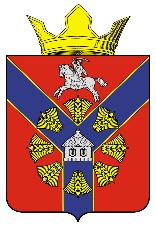                                           АДМИНИСТРАЦИЯБУКАНОВСКОГО СЕЛЬСКОГО ПОСЕЛЕНИЯКУМЫЛЖЕНСКОГО МУНИЦИПАЛЬНОГО РАЙОНА
ВОЛГОГРАДСКОЙ ОБЛАСТИ                                  П О С Т А Н О В Л Е Н И Е      ______ 2024 г.                                                                                              № _____«Об отмене некоторых постановлений администрации Букановского сельского поселения Кумылженского муниципального района Волгоградской области»На основании протеста прокуратуры Кумылженского района Волгоградской области от 15.04.2024 г. № 7-39-2024, в соответствии с Федеральным законом от 06.10.2003 г. № 131-ФЗ «Об общих принципах организации местного самоуправления в Российской Федерации», руководствуясь Уставом Букановского сельского поселения Кумылженского муниципального района Волгоградской области, администрация Букановского сельского поселения Кумылженского муниципального района Волгоградской области                                постановляет:1. Отменить следующие постановления администрации Букановского сельского поселения Кумылженского муниципального района Волгоградской области:            - от 25.11.2019 г. № 46 «Об утверждении Положения об антитеррористическойкомиссии Букановского сельского поселения Кумылженского муниципального района Волгоградской области»;              - от 23.11.2020 г. № 61 «О внесении изменений в постановление администрации Букановского сельского поселения № 46 от 25.11.2019 г. «Об утверждении Положения об антитеррористической комиссии Букановского сельского поселения Кумылженского муниципального района Волгоградской области»;            - от 08.02.2024 г. № 5а «О внесении изменений в постановление администрации Букановского сельского поселения № 46 от 25.11.2019 г. «Об утверждении Положения об антитеррористической комиссии Букановского сельского поселения Кумылженского муниципального района Волгоградской области».2. Настоящее постановление вступает в силу с момента его обнародования в Букановской сельской библиотеке имени А.В. Максаева, и также подлежит  размещению на сетевом издании «Официальный сайт Букановского сельского поселения Кумылженского муниципального района Волгоградской области».Глава Букановскогосельского поселения                                                                                 Е.А. Кошелева